かんぴょうサラダ栃木県特産のかんぴょうを使った料理で、簡単に郷土の味が楽しめます。＜材料（４人分）＞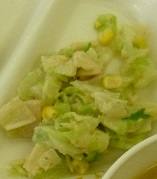 かんぴょう　　　　　　   　８ ｇキャベツ　 　　　　　    　２ 枚ボンレスハム　　　　　　   ２ 枚　　粒とうもろこし　　  　　大さじ２　　ごまドレッシング　　　　大さじ４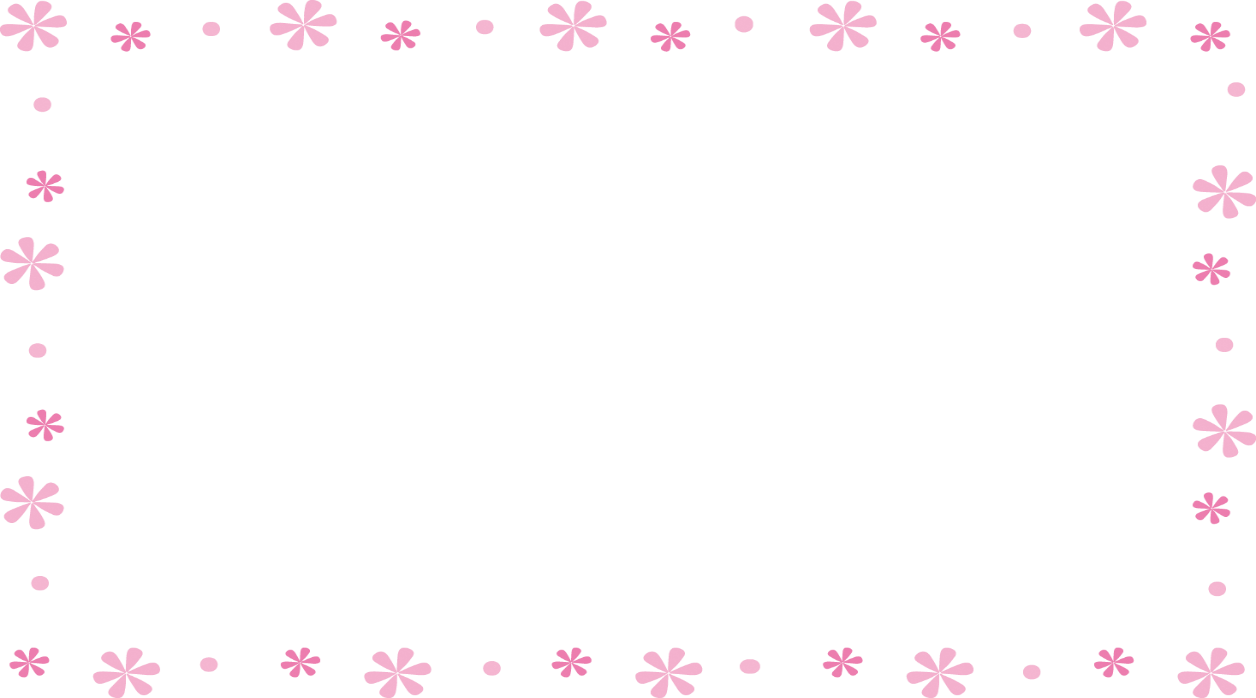 ＜作り方＞　かんぴょうは水で戻して短冊に切り、やわらかく茹でておく。　ハムは短冊に切り、キャベツは２㎝くらいのざく切りにして茹でておく。　全ての材料と、ドレッシングを入れ、混ぜ合わせて出来上がり。きゅうり、ちりめんじゃこ、チーズを入れても美味しく出来ます。【１人分の栄養価】エネルギー（㎉）たんぱく質（ｇ）脂質（ｇ）塩分（ｇ）６８１.８４.８０.３